ESPECIE SIN VALOR-SOLICITUD DE REINGRESOGuayaquil, fecha en la que registra la solicitud del 2024. Señor Mgs.Carlos Xavier Ayllon LinaresRectorInstituto Superior Tecnológico Vicente RocafuerteEn su Despacho.De mi consideración;Yo, APELLIDOS Y NOMBRES DEL ESTUDIANTE portador (a) de la cédula de ciudadanía número NÚMERO DE CÉDULA, solicito a usted muy respetuosamente, me conceda la autorización para homologar mis estudios en la carrera de Tecnología Superior en NOMBRE DE LA CARRERA EN LA QUE OBTUVO SU CUPO en la jornada Jornada en la que obtuvo su cupo, y poder cumplir con el procedimiento establecido para matricularme en el periodo académico 2023-II. Adjunto para validación documentos correspondientes.  Agradeciendo de antemano la atención que se sirva dar al presente.Atentamente;Firma escaneada de color azulNombre: Nombre y apellidosC.I. Número de cédulaCorreo: Dirección de correo vigenteTeléfono celular: Número de celular vigente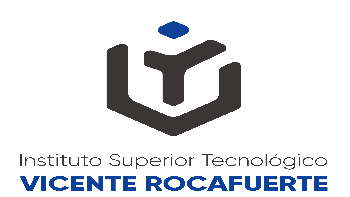 